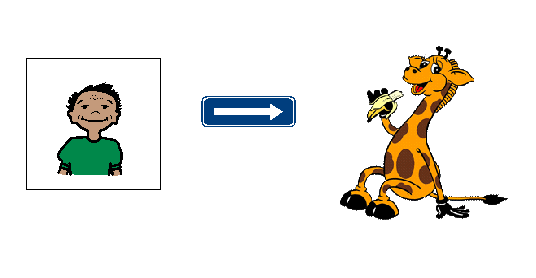 Eddy is going to visit Healthy Harold.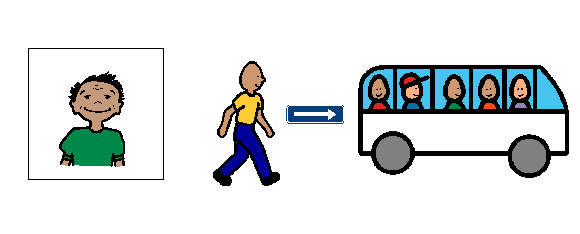 Eddy is going to walk quietly to the bus.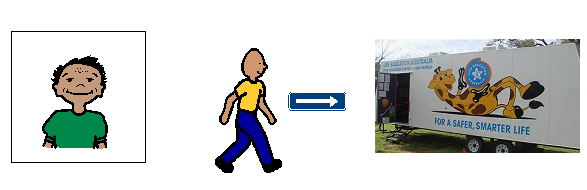 Eddy is going to get off the bus andWalk to the Healthy Harold van.Eddy is going to sit quietly and listen.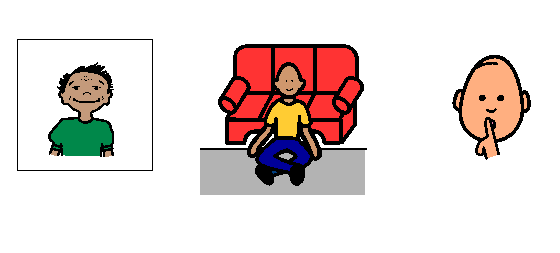 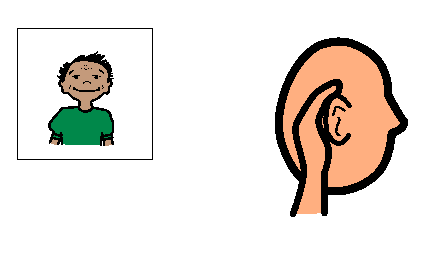 Eddy is going to listen to Paula.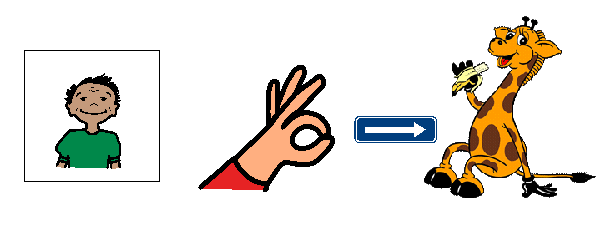 If Eddy is good he willGet to see Healthy Harold.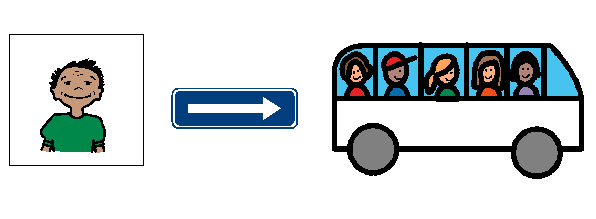 When Healthy Harold has finishedEddy will walk quietly to the bus.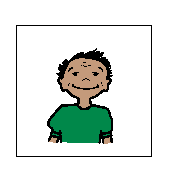 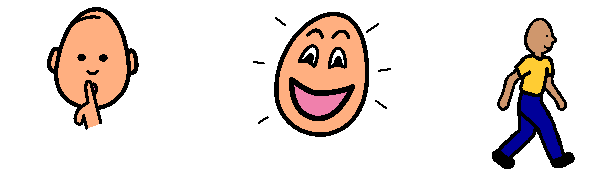          Eddy will be quiet                         Eddy will be happy                               Eddy will walk         at Healthy Harold.                         at Healthy Harold.                             at Healthy Harold.